Этапы работы конференцииПрием заявок на участие в конференции и докладов до 10.02.2020.Информирование о размере взноса на издание сборника материалов конференции до 15.02.2020.Приём квитанций об оплате взноса на издание сборника материалов конференции от участников конференции до 20.02.2020.Рассылка приглашений участникам конференции до 25.02.2020.Работа конференции – с 05.03.2020 по 06.03.2020.Условия участия в конференцииДля участия в конференции необходимо до 10 февраля 2020 г. выслать следующие материалы: ●  заявку участника (участников) по прилагаемой форме;●  материалы доклада (2 экз. в печатном виде, подписанные автором (авторами));●  файлы с электронными вариантами заявки участника (участников) и материалов доклада на адрес fm-mgpu@tut.byПример:  ИВАНОВ_ЗАЯВКА.docИВАНОВ A.C.docОт одного автора может быть опубликовано не более 2-х докладов. Издание материалов конференции планируется по итогам ее проведения.Оплата проезда, питания и проживания участников конференции осуществляется за счет командирующих организаций. Заявкана участие в XII Международной 
научно-практической конференции «Инновационные технологии обученияфизико-математическим и профессионально-техническим дисциплинам»Данные соавторов указываются ниже.Заявки и материалы докладов на бумажном носителе направляются по адресу: физико-инженерный факультетМГПУ им. И.П. Шамякина(для Зданевич Т.Л.),ул. Студенческая, д. 28,247760, г. Мозырь, Гомельская обл., Республика Беларусьe-mail: fm-mgpu@tut.byКоординатор:Карпинская Татьяна Владимировна, ответственный за научную работу на физико-инженерном факультете, к.п.н., доцент тел.  +375 29 2150834 Ответственный секретарь конференции:Зданевич Татьяна Леонидовнател. +375 33 6503578Заявкана участие в XII Международной 
научно-практической конференции «Инновационные технологии обученияфизико-математическим и профессионально-техническим дисциплинам»Данные соавторов указываются ниже.Заявки и материалы докладов на бумажном носителе направляются по адресу: физико-инженерный факультетМГПУ им. И.П. Шамякина(для Зданевич Т.Л.),ул. Студенческая, д. 28,247760, г. Мозырь, Гомельская обл., Республика Беларусьe-mail: fm-mgpu@tut.byКоординатор:Карпинская Татьяна Владимировна, ответственный за научную работу на физико-инженерном факультете, к.п.н., доцент тел.  +375 29 2150834 Ответственный секретарь конференции:Зданевич Татьяна Леонидовнател. +375 33 6503578министерство образования республики беларусьучреждение образования«Мозырский государственный педагогический УНИВЕРСИТЕТ 
имени и.п. шамякина»Физико-ИНЖЕНЕРНЫЙ факультетИнформационное сообщение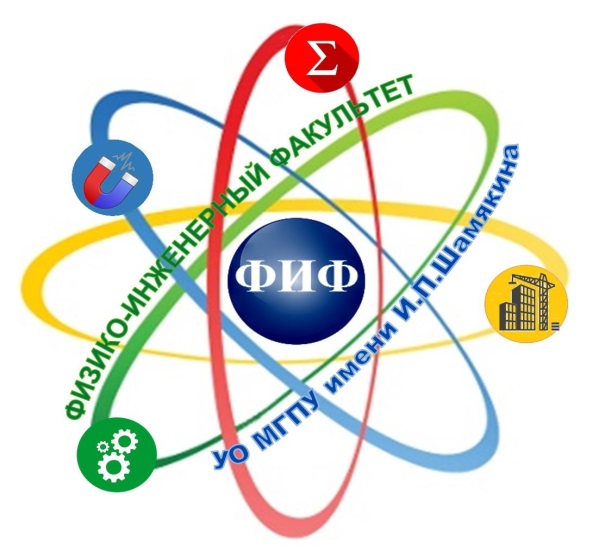 XII Международная научно-практическая конференция«Инновационные технологии обучения физико-математическим и профессионально-техническим дисциплинам»5 – 6 марта 2020 годаминистерство образования республики беларусьучреждение образования«Мозырский государственный педагогический УНИВЕРСИТЕТ 
имени и.п. шамякина»Физико-ИНЖЕНЕРНЫЙ факультетИнформационное сообщениеXII Международная научно-практическая конференция«Инновационные технологии обучения физико-математическим и профессионально-техническим дисциплинам»5 – 6 марта 2020 годаУважаемые коллеги!Приглашаем Вас принять участие в XII Международной научно-практической конференции «Инновационные технологии обучения физико-математическим и профессионально-техническим дисциплинам»  с 5  по  6  марта  2020 годаПРОГРАММНЫЙ КОМИТЕТ КОНФЕРЕНЦИИПредседатель:Навныко В.Н., ректор МГПУ им. И.П. Шамякина, к.ф.-м.н., доцентЗаместители председателя:Палиева Т.В., проректор по научной работе МГПУ им. И.П. Шамякина, к.п.н., доцентКовальчук И.Н., декан физико-инженерного факультета МГПУ им. И.П. Шамякина, к.п.н., доцентЧлены программного комитета:Балан В., профессор, Бухарестский политехнический университет (Бухарест, Румыния)Бровка Н.В., д.п.н., профессор, БГУ (Минск, Беларусь)Грабар А.А., д.ф.-м.н., профессор, УжНУ (Ужгород, Украина)Данияров Б.Х., ректор НГПИ, к.ф.н., доцент (Навои, Республика Узбекистан)Иващенко С.А., д.т.н., профессор, БНТУ (Минск, Беларусь)Константинова А.Ф., д.ф.-м.н., профессор, ИК им. А.В. Шубникова (Москва, Россия)Кулак Г.В., д.ф.-м.н., профессор, МГПУ им. И.П. Шамякина (Мозырь, Беларусь)Кушаков А.Ж., проректор по учебной работе НГПИ, к.б.н., доцент (Навои, Республика Узбекистан)Новик И.А., д.п.н., профессор, БГПУ им. М. Танка (Минск, Беларусь)Одулов С.Г., д.ф.-м.н., профессор, член-корреспондент НАН Украины (Киев, Украина)Савенко В.С., д.т.н., профессор, МГПУ им. И.П. Шамякина (Мозырь, Беларусь) Сердюков А.Н., член-корреспондент НАН Беларуси, ГГУ им. Ф. Скорины (Гомель, Беларусь)Хужжиев С.О., проректор по научной работе и инновациям НГПИ, к.б.н., доцент (Навои, Республика Узбекистан)Шандаров С.М., д.ф.-м.н., профессор, ТУСУР (Томск, Россия)Шаповалов В.М., д.т.н., профессор, Институт механики металлополимерных систем им. В.А. Белого (Гомель, Беларусь)Шепелевич В.В., д.ф.-м.н., профессор, МГПУ им. И.П. Шамякина (Мозырь, Беларусь)Уважаемые коллеги!Приглашаем Вас принять участие в XII Международной научно-практической конференции «Инновационные технологии обучения физико-математическим и профессионально-техническим дисциплинам»  с 5  по  6  марта  2020 годаПРОГРАММНЫЙ КОМИТЕТ КОНФЕРЕНЦИИПредседатель:Навныко В.Н., ректор МГПУ им. И.П. Шамякина, к.ф.-м.н., доцентЗаместители председателя:Палиева Т.В., проректор по научной работе МГПУ им. И.П. Шамякина, к.п.н., доцентКовальчук И.Н., декан физико-инженерного факультета МГПУ им. И.П. Шамякина, к.п.н., доцентЧлены программного комитета:Балан В., профессор, Бухарестский политехнический университет (Бухарест, Румыния)Бровка Н.В., д.п.н., профессор, БГУ (Минск, Беларусь)Грабар А.А., д.ф.-м.н., профессор, УжНУ (Ужгород, Украина)Данияров Б.Х., ректор НГПИ, к.ф.н., доцент (Навои, Республика Узбекистан)Иващенко С.А., д.т.н., профессор, БНТУ (Минск, Беларусь)Константинова А.Ф., д.ф.-м.н., профессор, ИК им. А.В. Шубникова (Москва, Россия)Кулак Г.В., д.ф.-м.н., профессор, МГПУ им. И.П. Шамякина (Мозырь, Беларусь)Кушаков А.Ж., проректор по учебной работе НГПИ, к.б.н., доцент (Навои, Республика Узбекистан)Новик И.А., д.п.н., профессор, БГПУ им. М. Танка (Минск, Беларусь)Одулов С.Г., д.ф.-м.н., профессор, член-корреспондент НАН Украины (Киев, Украина)Савенко В.С., д.т.н., профессор, МГПУ им. И.П. Шамякина (Мозырь, Беларусь) Сердюков А.Н., член-корреспондент НАН Беларуси, ГГУ им. Ф. Скорины (Гомель, Беларусь)Хужжиев С.О., проректор по научной работе и инновациям НГПИ, к.б.н., доцент (Навои, Республика Узбекистан)Шандаров С.М., д.ф.-м.н., профессор, ТУСУР (Томск, Россия)Шаповалов В.М., д.т.н., профессор, Институт механики металлополимерных систем им. В.А. Белого (Гомель, Беларусь)Шепелевич В.В., д.ф.-м.н., профессор, МГПУ им. И.П. Шамякина (Мозырь, Беларусь)Направления работы конференцииОпыт и перспективы использования инновационных технологий в преподавании физико-математических дисциплин в учреждениях высшего образования.Инновационные технологии преподавания математики, физики, информатики в учреждениях общего среднего образования.Современные подходы к преподаванию общетехнических и специальных дисциплин на уровнях профессионально-технического среднего специального и высшего образования.Актуальные проблемы научных исследований в области физики, математики и информатики.Использование прогрессивных материалов и технологий в машиностроении и строительстве: опыт и перспективы.Рабочие языки конференции: белорусский, русский, английский.Формы участия в работе конференции:выступление с пленарным докладом;выступление с секционным докладом; заочное участие. Регламент: пленарный доклад – до 20 минут, секционный доклад – до 10 минут.Требования к оформлению материаловОбъем доклада – до 3-х страниц печатного текста формата А4.текстовый редактор – MS Word;шрифт Times New Roman, ;все поля – 25 мм; абзацный отступ – 1,25 см; межстрочный интервал – одинарный;на первой строке прописными буквами – инициалы и фамилия автора (авторов), шрифт полужирный; название учреждения – в сокращении, в скобках – город, страна;пустая строка;название доклада (без переносов, шрифт полужирный, прописные буквы); каждая из перечисленных выше строк – с абзацного отступа, с выравниванием по левому краю и без точки в конце;пустая строка;с абзацного отступа – текст доклада с выравниванием по ширине. Направления работы конференцииОпыт и перспективы использования инновационных технологий в преподавании физико-математических дисциплин в учреждениях высшего образования.Инновационные технологии преподавания математики, физики, информатики в учреждениях общего среднего образования.Современные подходы к преподаванию общетехнических и специальных дисциплин на уровнях профессионально-технического среднего специального и высшего образования.Актуальные проблемы научных исследований в области физики, математики и информатики.Использование прогрессивных материалов и технологий в машиностроении и строительстве: опыт и перспективы.Рабочие языки конференции: белорусский, русский, английский.Формы участия в работе конференции:выступление с пленарным докладом;выступление с секционным докладом; заочное участие. Регламент: пленарный доклад – до 20 минут, секционный доклад – до 10 минут.Требования к оформлению материаловОбъем доклада – до 3-х страниц печатного текста формата А4.текстовый редактор – MS Word;шрифт Times New Roman, ;все поля – 25 мм; абзацный отступ – 1,25 см; межстрочный интервал – одинарный;на первой строке прописными буквами – инициалы и фамилия автора (авторов), шрифт полужирный; название учреждения – в сокращении, в скобках – город, страна;пустая строка;название доклада (без переносов, шрифт полужирный, прописные буквы); каждая из перечисленных выше строк – с абзацного отступа, с выравниванием по левому краю и без точки в конце;пустая строка;с абзацного отступа – текст доклада с выравниванием по ширине. После пропуска строки – слово «ЛИТЕРАТУРА» (с абзацного отступа, с выравниванием по левому краю) и далее – список использованной литературы в порядке цитирования. Сведения по каждому источнику печатать с абзацного отступа и оформлять по ГОСТ 7.1-2003. Ссылки на литературу даются в тексте в квадратных скобках. Таблицы и рисунки идут по тексту только в черно-белом исполнении (шрифт не менее 12 pt), причем иллюстрации должны быть внутри единого объекта «Рисунок  MS Word».Формулы и символы набираются с  использованием редакторов MS Equation 3.0, Math Type.Текст должен быть тщательно вычитан  автором и дальнейшему редактированию не подлежит.Редакционный совет оставляет за собой право отбора предлагаемых докладов для включения в программу конференции и их опубликования. Материалы, не удовлетворяющие вышеизложенным требованиям, тематике конференции и присланные позднее указанного срока, не рассматриваются и обратно не высылаются.Образец оформления материаловА. С. ИВАНОВУО МГПУ им. И.П. Шамякина (г. Мозырь, Республика Беларусь)НАЗВАНИЕ ДОКЛАДА Текст  доклада– – – – – – – – – – – – – – – – – – – – – – – – – – – – – – –– – – – – – – –– – – – – –ЛИТЕРАТУРА– – – – – – – – – – – –– – – – – – – – – – – –После пропуска строки – слово «ЛИТЕРАТУРА» (с абзацного отступа, с выравниванием по левому краю) и далее – список использованной литературы в порядке цитирования. Сведения по каждому источнику печатать с абзацного отступа и оформлять по ГОСТ 7.1-2003. Ссылки на литературу даются в тексте в квадратных скобках. Таблицы и рисунки идут по тексту только в черно-белом исполнении (шрифт не менее 12 pt), причем иллюстрации должны быть внутри единого объекта «Рисунок  MS Word».Формулы и символы набираются с  использованием редакторов MS Equation 3.0, Math Type.Текст должен быть тщательно вычитан  автором и дальнейшему редактированию не подлежит.Редакционный совет оставляет за собой право отбора предлагаемых докладов для включения в программу конференции и их опубликования. Материалы, не удовлетворяющие вышеизложенным требованиям, тематике конференции и присланные позднее указанного срока, не рассматриваются и обратно не высылаются.Образец оформления материаловА. С. ИВАНОВУО МГПУ им. И.П. Шамякина (г. Мозырь, Республика Беларусь)НАЗВАНИЕ ДОКЛАДА Текст  доклада– – – – – – – – – – – – – – – – – – – – – – – – – – – – – – –– – – – – – – –– – – – – –ЛИТЕРАТУРА– – – – – – – – – – – –– – – – – – – – – – – –